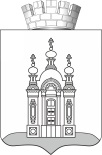 ДУМА ДОБРЯНСКОГО ГОРОДСКОГО ОКРУГАРЕШЕНИЕО внесении изменений 
в Прогнозный план приватизации муниципального имущества Добрянского городского округа 
на 2023 год, утвержденный решением Думы Добрянского городского округа от 30.11.2022 
№ 726В соответствии с Федеральным законом от 21 декабря 2001 г. № 178-ФЗ 
«О приватизации государственного и муниципального имущества», Федеральным законом от 06 октября 2003 г. № 131-ФЗ «Об общих принципах организации местного самоуправления в Российской Федерации», решением Думы Добрянского городского округа от 09 апреля 2020 г. № 171 
«Об утверждении Положения о приватизации муниципального имущества Добрянского городского округа Пермского края», Дума Добрянского городского округа РЕШАЕТ: Внести в Прогнозный план приватизации муниципального имущества Добрянского городского округа на 2023 год, утвержденный решением Думы Добрянского городского округа от 30 ноября 2022 г. № 726 
(в редакции решений Думы Добрянского городского округа от 02.03.2023 № 773, от 27.04.2023 № 807), следующие изменения:дополнить строкой 1.21 следующего содержания:позицию:изложить в следующей редакции:2. Опубликовать настоящее решение в печатном средстве массовой информации «Официальный бюллетень органов местного самоуправления муниципального образования Добрянский городской округ», разместить на официальном сайте правовой информации Добрянского городского округа 
в информационно-телекоммуникационной сети Интернет с доменным именем dobr-pravo.ru, на официальном сайте Российской Федерации в сети «Интернет» для размещения информации о проведении торгов, определенном Правительством Российской Федерации.3. Настоящее решение вступает в силу после его официального опубликования.Председатель Думы Добрянского городского округа					             А.Ф. ПалкинПринято Думой Добрянского городского округа 27.07.2023                                                                                                       № 8521.21Нежилое помещение (подвал), расположенное по адресу: Пермский край, Добрянский городской округ, 
пгт. Полазна, 
ул. Дружбы, д.6Общая площадь помещения с кадастровым номером 59:18:0020401:6939 – 137 кв. м, назначение – нежилое244,678244,678Аренда части помещения площадью 11.3 кв. м 
с 01.12.2022 на 3 годаИТОГО:54 369,86230 169,792ИТОГО:54 614,54030 414,470